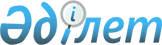 О внесении изменений в решение Айыртауского районного маслихата от 10 апреля 2009 года № 4-14-4 "О повышении ставок земельного налога"
					
			Утративший силу
			
			
		
					Решение Айыртауского районного маслихата Северо-Казахстанской области от 25 декабря 2015 года N 5-44-8. Зарегистрировано Департаментом юстиции Северо-Казахстанской области 22 января 2016 года N 3586. Утратило силу решением Айыртауского районного маслихата Северо-Казахстанской области от 13 апреля 2018 года № 6-18-4
      Сноска. Утратило силу решением Айыртауского районного маслихата Северо-Казахстанской области от 13.04.2018 № 6-18-4 (вводится в действие по истечении десяти календарных дней после дня его первого официального опубликования).

      В соответствии со статьей 21 Закона Республики Казахстан от 24 марта 1998 года "О нормативных правовых актах" Айыртауский районный маслихат РЕШИЛ:

      1. Внести в решение Айыртауского районного маслихата от 10 апреля 2009 года № 4-14-4 "О повышении ставок земельного налога" (зарегистрировано в Реестре государственной регистрации нормативных правовых актов под № 13-3-98, опубликовано 22 мая 2009 года в газете "Айыртау таңы", 22 мая 2009 года в газете "Айыртауские зори") следующие изменения:

       преамбулу указанного решения изложить в следующей редакции:

      "В соответствии с пунктом 5 статьи 386, пунктом 1 статьи 387, пунктом 1 статьи 444 Кодекса Республики Казахстан от 10 декабря 2008 года "О налогах и других обязательных платежах в бюджет" (Налоговый кодекс), Айыртауский районный маслихат РЕШИЛ:";

       абзац второй пункта 1 изложить в следующей редакции:

      "Повысить в десять раз базовые ставки земельного налога и единого земельного налога, установленные статьями 378, 444 Кодекса соответственно: базовые налоговые ставки на не используемые в соответствии с земельным законодательством Республики Казахстан земли сельскохозяйственного назначения;

      ставки единого земельного налога на не используемые в соответствии с земельным законодательством Республики Казахстан земли сельскохозяйственного назначения".

      2. Настоящее решение вводится в действие по истечении десяти календарных дней после дня его первого официального опубликования.
					© 2012. РГП на ПХВ «Институт законодательства и правовой информации Республики Казахстан» Министерства юстиции Республики Казахстан
				
      Председатель XXXXIV сессии
Айыртауского районного
маслихата
Северо-Казахстанской области

Н.Сердалин

      Секретарь Айыртауского 
районного маслихата
Северо-Казахстанской области

Р.Тлеубаева

      "СОГЛАСОВАНО" 
И.о. руководителя 
республиканского
государственного учреждения 
"Управление государственных
доходов по 
Айыртаускому району
Департамента
государственных доходов по
Северо-Казахстанской области
Комитета государственных
доходов 
Министерства финансов
Республики Казахстан
25 декабря 2015 года

И.Алькенов

      Руководитель
государственного учреждения 
"Отдел земельных отношений
Айыртауского района
Северо-Казахстанской области" 
25 декабря 2015 года

Н.Туребеков
